KOMISJA ZARZĄDU GŁÓWNEGO PTTK ds. TURYSTYKI W ŚRODOWISKU SŁUŻB MUNDUROWYCH PODLEGŁYCH MINISTROWI WŁAŚCIWEMU DO SPRAW WEWNĘTRZNYCH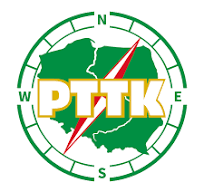 REGULAMIN XXXVI ZLOTU TURYSTÓW 
RESORTU SPRAW WEWNETRZNYCHTERMIN I MIEJSCE ZAKWATEROWANIAZlot odbędzie się w dniach 25-28 kwietnia 2024 r. w Pelplinie. Uczestnicy zostaną zakwaterowani w internacie Collegium Marianum Liceum Katolickiego Im. Jana Pawła II w Pelplinie przy Alei Cystersów 2.W miejscu zakwaterowania rozlokowane zostanie Biuro Zlotu.Pojazdy uczestników zostaną zaparkowane na parkingu, w obrębie obiektu hotelowego, bez opłat dodatkowych.ORGANIZATORZYKoło PTTK „Fregata” przy Morskim Oddziale Straży Granicznej,Komisja ZG PTTK ds. turystyki w środowisku służb mundurowych podległych ministrowi właściwemu do spraw wewnętrznych,KIEROWNICTWO ZLOTUAndrzej Bazan – Komandor Zlotu,Sebastian Moś – Kwatermistrz ZlotuPATRONAT HONOROWYStarosta Powiatu Tczewskiego – Mirosław AugustynWARUNKI UCZESTNICTWAUczestnikami Zlotu będą członkowie kół i klubów PTTK działających w jednostkach organizacyjnych resortu spraw wewnętrznych.Warunkiem przyjęcia na listę uczestników jest wypełnienie i przesłanie w wyznaczonym terminie formularza „Rejestracji uczestnika” oraz dokonanie płatności.Uwaga: liczba uczestników jest ograniczona do 50 osób (liczba miejsc w autokarze).WPISOWE I ZGŁOSZENIA UCZESTNICTWAOpłata za udział w Zlocie wynosi:członkowie PTTK 530,00 zł od osoby,pozostałe osoby 550,00 zł od osoby,które należy wpłacić do 6 kwietnia 2024 r., na konto:PTTK Oddział „Mazowsze”00-075 Warszawa, ul. Senatorska 11Konto: 97 1020 1185 0000 4302 0374 1998z dopiskiem „PELPLIN 2024” oraz podaniem imienia i nazwiska osoby, której wpłata dotyczy.W ramach opłaty za udział uczestnicy Zlotu otrzymują: zakwaterowanie, wyżywienie – śniadania, obiadokolacja, przejazd autokarem, bilety wstępu, opiekę przewodnika. Potwierdzenie przyjęcia na Zlot zostanie przekazane uczestnikom telefonicznie lub pocztą elektroniczną, po zaksięgowaniu wpłaconej należności. W razie rezygnacji z uczestnictwa w Zlocie po 6 kwietnia 2024 r. wpisowe nie będzie zwracane. Zgłoszenia należy dokonać poprzez formularz zgłoszeniowy pod adresem:
https://forms.gle/57RfySHKAyBnTFnh6lub mailowo wraz z potwierdzeniem wpłaty wpisowego na adres Komisji Turystyki ZG PTTK ds. turystyki w rsw:  ktrsw@pttk.pl.KONTAKT Z ORGANIZATORAMI ZLOTUAndrzej Bazan tel. 506 340 198, Sebastian Moś, tel. 605 239 703, Adres email: ktrsw@pttk.plOBOWIĄZKI UCZESTNIKÓW ZLOTUPosiadanie dowodu tożsamości i legitymacji uprawniającej do ulg.Posiadanie legitymacji PTTK z opłaconą składką członkowska za rok 2024. Osoby nie będące członkami PTTK, mają obowiązek opłacić ubezpieczenie od NNW na czas trwania Zlotu we własnym zakresie.Poszanowanie mienia hotelowego i innych uczestników Zlotu.Przestrzeganie regulaminu zlotu, poleceń komandora Zlotu oraz przewodników i pilotów w trakcie wycieczek.Organizatorzy nie ponoszą odpowiedzialności za szkody wyrządzone przez uczestników Zlotu.UWAGI KOŃCOWEInterpretacja niniejszego regulaminu należy do organizatorów, ale w miarę możliwości postaramy się zadowolić uczestników.Zlot odbędzie się bez względu na warunki atmosferyczne.Zlot jest imprezą non-profit i organizowany jest na zasadzie wolontariatu, w ramach działalności statutowej PTTK, zgodnie z ustawą o działalności instytucji pożytku publicznego. PROGRAM ZLOU25 kwietnia 2024 r. (czwartek)od 1200 przyjmowanie uczestników Zlotu od 1700 kolacja dla uczestników1800 uroczyste otwarcie zlotu z udziałem zaproszonych gości26 kwietnia 2024 r. (piątek)700-745 śniadanie800-900 przejazd do Kwidzyna (40 km / ok. 50 min)900-1130 zwiedzanie zespołu katedralno-zamkowego w Kwidzynie, podział na 2 grupy:1 grupa zamek (ok. 1 godz.) następnie katedra oraz krypta wielkich mistrzów (ok. 1 godz.)2 grupa katedra oraz krypta wielkich mistrzów (ok. 1 godz.) następnie zamek (ok. 1 godz.) 1130-1150 przejazd przez miasto na Tereny Rekreacyjno-Wypoczynkowe „Miłosna”1150-1250 zwiedzanie Tereny Rekreacyjno-Wypoczynkowe stadnina koni „Miłosna”1300-1315 przejazd przez miasto 1315-1345 Dworzec PKP – Biblioteka1345-1445 przejazd do Muzeum Tradycji Szlacheckiej w Waplewie Wielkim – Oddziału Muzeum Narodowego w Gdańsku (40 km / ok. 50 min)1500-1600 zwiedzanie Muzeum Tradycji Szlacheckiej 1600-1630 przejazd do Zespołu Śluz w Białej Górze (początek Nogatu) (25 km / ok. 30 min)1630-1645 zwiedzanie Zespołu Śluz w Białej Górze 1645-1730 przejazd do Pelplina (50 km / ok. 50 min)1730-1830 obiadokolacja27 kwietnia 2024 r. (sobota)745-830 śniadanie900-1200 zwiedzanie zespołu Katedry i Muzeum Diecezjalnego w Pelplinie1230-1300 przejazd do Gniewu (15 km / ok. 20 min)1300-1400 zwiedzanie zamku w Gniewie1400-1530 indywidualne zwiedzanie gotyckiego kościoła  (spacer po Gniewie / czas wolny) 1530-1600 przejazd do zabytkowej Śluzy w Rybakach (22 km / ok. 30 min)1600-1620 zwiedzanie zabytkowej Śluzy w Rybakach 1620-1700 przejazd do Pelplina z turystycznym przejazd przez miasto (15 km / ok. 30 min)1700-1800 obiadokolacja 28 kwietnia 2024 r. (niedziela) 700-800 śniadanie 800-1000 wykwaterowanie uczestników.